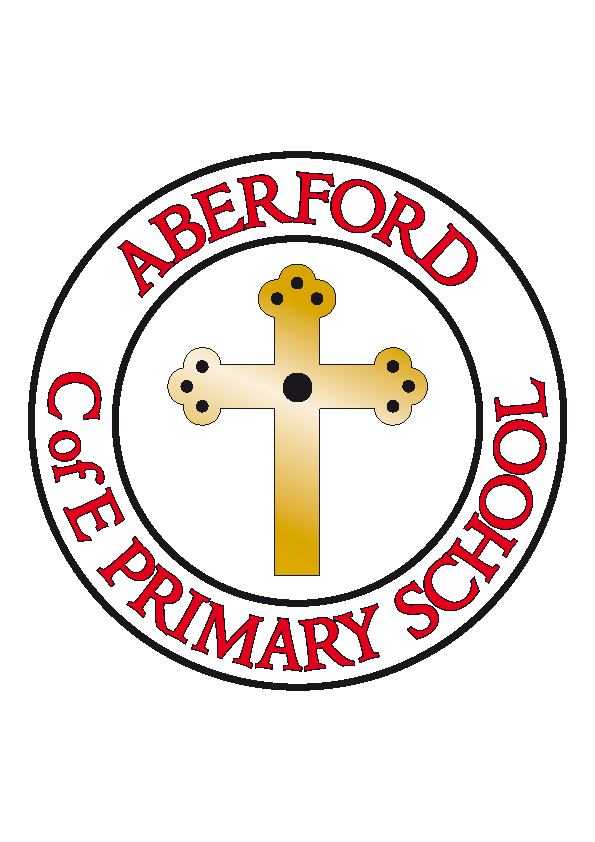 Aberford Church of England Primary SchoolSchool Lane, Aberford, Leeds, LS25 3BUTel: 0113 281 3302   Website: www.aberfordprimaryschool.co.uk Headteacher – Philippa BouldingTHE WEEK AHEAD: 	Diary for the week beginning 2nd March 2020House Points (collected and reported by Bethany P, Evie N & Hayden) This week’s winners are Hazelwood with 420 house points.  Aberford AchievementsFreddie for his excellent behaviour and having a positive attitude to learningLincoln for always giving 100% effortEvie H for teaching Class 2 so much about birds and the RSPBJessica B for her amazing reflective symmetry art work on the Taj MahalLavaya for always brightening up Class 3 and making everyone smileSeb for his extensive knowledge of Greek mythologyLiam for shining in maths revision sessionsA Silver award for 100 House Points was awarded to Oliver B. Gold awards for 200 House Points were awarded to Isaac KR, Francesca, Isaac R, Evie H, Oliver H. Super Gold awards for 300 House Points were awarded to Anna and Millie P and a Double Platinum award for 500 House Points was awarded to Emily.PTA NewsAfter our successful event last year, we are holding another exciting Movie Night in school on Wednesday 4th March. Please see the attached flyer and book your child’s place by Monday 2nd March.A reminder that our PTA meeting is on Tuesday 3rd March, in the Arabian Horse, starting at 7.00pm We look forward to seeing you all there.MONDAYKS2 Dance with Castleford Tigers – After schoolTUESDAY KS2 Football with Castleford Tigers – After schoolBrass lessons with York MusicWEDNESDAYGuitar lessons with Roundhay MusicPTA Movie NightNO AFTER SCHOOL MOVEMENT CLUBTHURSDAYWorld Book DayThe Great Big Dance Off KS2 Dance  NO AFTER SCHOOL GYMNASTICSFRIDAYKS1 Dodge Ball with Castleford Tigers – After school